Название отряда ЮИД«Огоньки»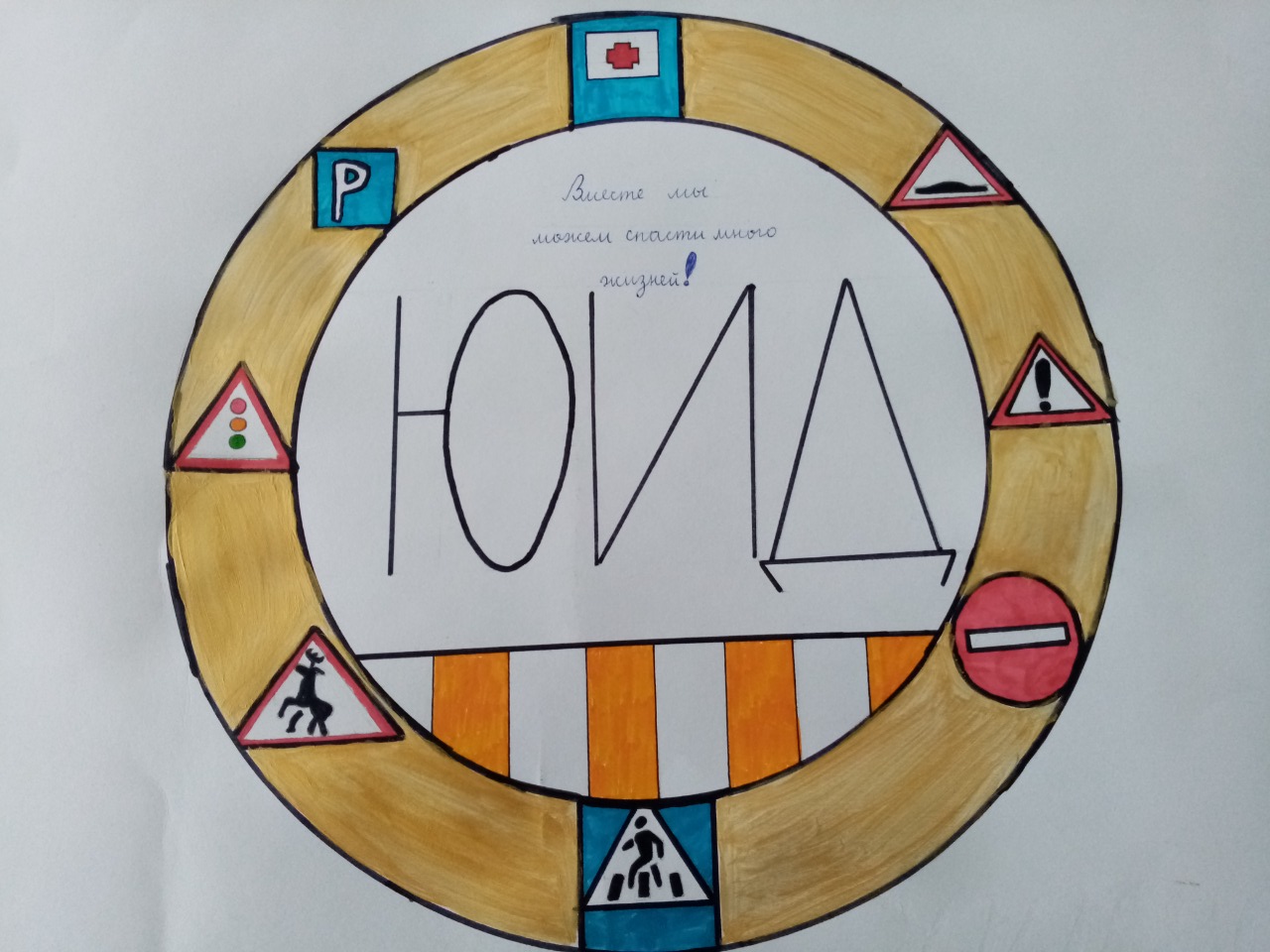 